ПРИЛОЖЕНИЕк Разрешению о допуске к определенному виду или видам проектных работ, которые оказывают влияние на безопасностьобъектов капитального строительстваот «___»___________ 2018г.№_______________________         Объектов капитального строительства, включая особо опасные и технически сложные объекты капитального строительства (кроме объектов использования атомной энергии):1. Работы по подготовке схемы планировочной организации земельного участка:1.1. Работы по подготовке генерального плана земельного участка1.2. Работы по подготовке схемы планировочной организации трассы линейного объекта1.3. Работы по подготовке схемы планировочной организации полосы отвода линейного сооружения2. Работы по подготовке архитектурных решений3. Работы по подготовке конструктивных решений4. Работы по подготовке сведений о внутреннем инженерном оборудовании, внутренних сетях инженерно-технического обеспечения, о перечне инженерно-технических мероприятий:4.1. Работы по подготовке проектов внутренних инженерных систем отопления, вентиляции, кондиционирования, противодымной вентиляции, теплоснабжения и холодоснабжения4.2. Работы по подготовке проектов внутренних инженерных систем водоснабжения и канализации4.3. Работы по подготовке проектов внутренних систем электроснабжения4.4. Работы по подготовке проектов внутренних слаботочных систем4.5. Работы по подготовке проектов внутренних диспетчеризации, автоматизации и управления инженерными системами4.6. Работы по подготовке проектов внутренних систем газоснабжения5. Работы по подготовке сведений о наружных сетях инженерно-технического обеспечения, о перечне инженерно-технических мероприятий:5.1. Работы по подготовке проектов наружных сетей теплоснабжения и их сооружений5.2. Работы по подготовке проектов наружных сетей водоснабжения и канализации и их сооружений5.3. Работы по подготовке проектов наружных сетей электроснабжения до 35 кВ включительно и их сооружений5.4. Работы по подготовке проектов наружных сетей электроснабжения не более 110 кВ включительно и их сооружений5.5. Работы по подготовке проектов наружных сетей электроснабжения 110 кВ и более и их сооружений5.6. Работы по подготовке проектов наружных сетей слаботочных систем5.7. Работы по подготовке проектов наружных сетей газоснабжения и их сооружений6. Работы по подготовке технологических решений:6.1. Работы по подготовке технологических решений жилых зданий и их комплексов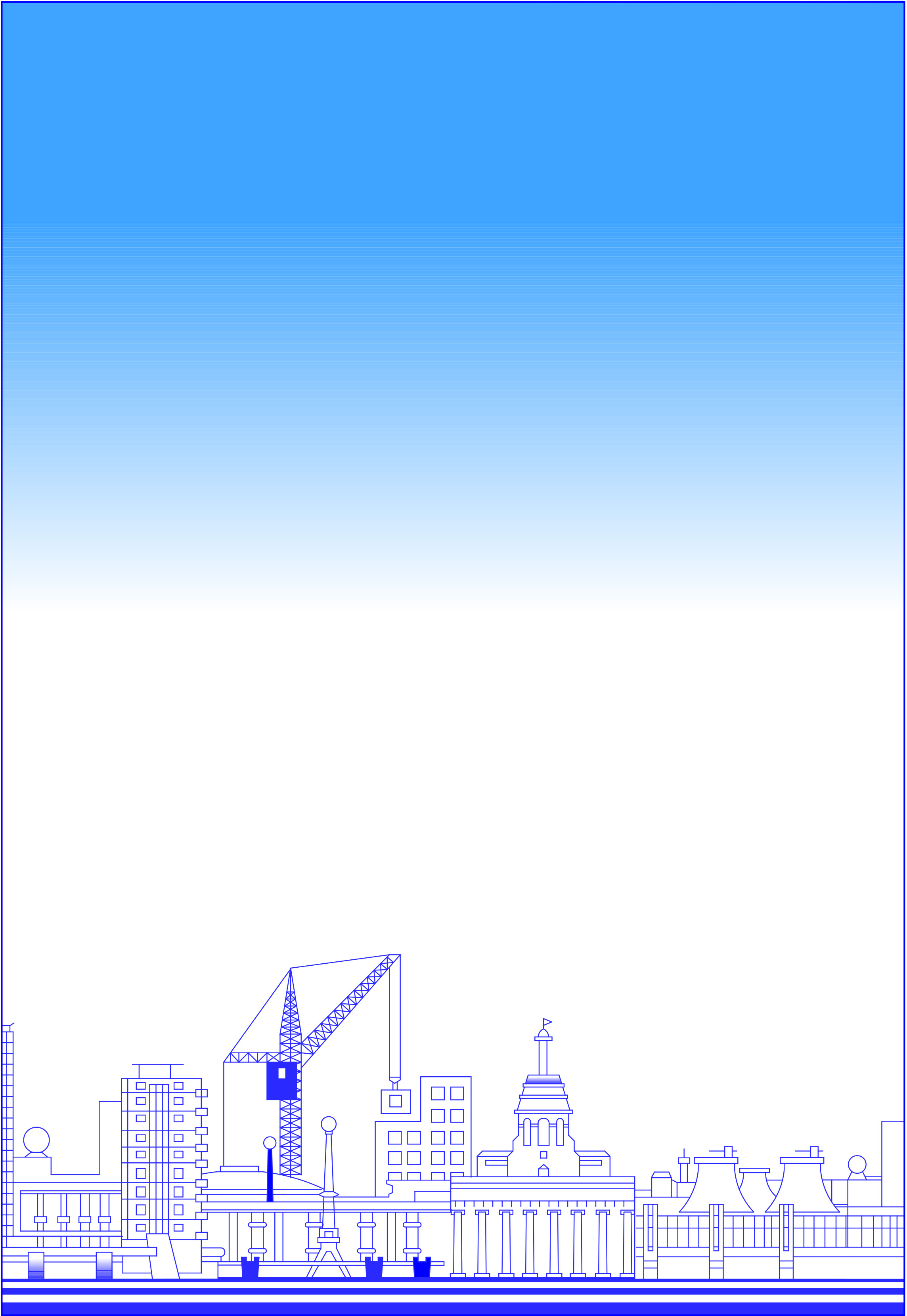 